.Intro : 32 counts (No Tag, No Restart)[1-8] 	LF to Left, Rock Step RF back, Lock Step forward RLR, Rock Step LF forward, Flick LF back, Pivot 1/2L, LF forward[9-16]       Rock Step RF forward, Flick RF back, Pivot 1/2R, RF forward, LF forward Step Turn 1/2R, Lock Step Forward LRL[17-24]	Walk Forward R-L, Lock Step RLR (By doing a big circle 3/4L), LF cross in front of RF, Point RF to right, RF cross in front of LF, LF to Left, RF beside LF[25-32] 	LF cross in front of RF, Point RF to right, RF cross in front of LF, LF to Left, RF beside LF, LF cross in front of RF, 1/4L RF back, 1/2L Chassé to Left[33-40]	Rock Step RF Forward, Chassé 1/2R RLR, Rock Step LF forward, Triple Step 1 1/2 L (Finish LF forward)[41-48]	RF forward, 1/4R Point LF to Left, Syncopate Jazz box with RF and with LF, Cross Shuffle LRL[49-56]	1/4L RF back, 1/4L LF to left, Cross Shuffle, Rock Step LF to left, Sailor Step with LF	[57-64]	Point Ball of RF cross behinf LF, Pivot 1/2R, Mambo Step LF forward, Rock Step RF back (bend right knee and slide LF 	forward, RF beside LFI am living a DREAM, I put my Heart in my work my Passion and my LOVE for human being .It's my reality that i built with you everyday  Thank You for being thereGuylaine xx - gbourdages@hotmail.comNo Matter What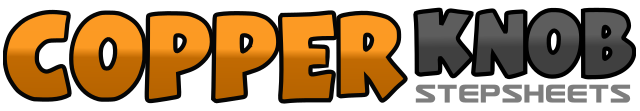 .......Count:64Wall:4Level:Intermediate.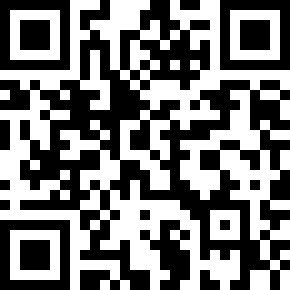 Choreographer:Guylaine Bourdages (CAN) - December 2016Guylaine Bourdages (CAN) - December 2016Guylaine Bourdages (CAN) - December 2016Guylaine Bourdages (CAN) - December 2016Guylaine Bourdages (CAN) - December 2016.Music:No Matter What - Boyzone : (Album: The Love Songs Collection)No Matter What - Boyzone : (Album: The Love Songs Collection)No Matter What - Boyzone : (Album: The Love Songs Collection)No Matter What - Boyzone : (Album: The Love Songs Collection)No Matter What - Boyzone : (Album: The Love Songs Collection)........1-3LF to left (1), RF back(2), Recover on LF(3)4&5RF forward (4), Lock LF (5e pos) behind RF(&), RF forward (5)6-7LF forward  (6), Recover on RF (7)8&1Flick LF back (8), Pivot 1/2GL keep your weight on RF (&), LF forward (1) (6H)2-3RF Forward (2), Recover on LF (3)4&5Flick RF back (4), Pivot 1/2R  Keep your weight on LF (&), RF forward (5) (12H)6-7LF forward (6), Pivot 1/2R (7) (6H)8&1LF forward (8), Lock RF (5e pos) behind LF (&), LF forward(1) (Start to turn slightly to left))2-3Walk Forward R-L (2-3) (Continue to turn left)4&5RF forward (4), Lock LF (5e pos) behind RF(&), RF forward (5) (Complete the turn total 3/4L) (9H)6-7Cross LF in front of RF (6), Point RF to right(7)8&1Cross RF in front of LF (8), LF to left (&), RF beside LF (1) (turn slightly your body to the right)2-3LF cross in front of RF (2), Point RF to right (3)4&5Cross RF in front of LF (4), LF to left (&), RF beside LF (5) (turn slightly your body to the right)6-7LF cross in front of RF (6), 1/4L RF back8&1Chassé 1/2L (LF to left) (8), RF beside LF (&), finish LF forward (1) 12H)2-3RF forward (2), Recover on LF (3)4&5Chassé 1/2R (RF to right)  (4), LF beside RF (&), finish RF forward (5) (6H)6-7LF forward (6), Recover on RF (7)8&1Triple Step 1 1/2G finish LF forward ((8&1) (12H)2-3RF forward (2), 1/4R Point LF to left (3) (3H)4&5LF cross in front of RF (4), RF slightly back (&), LF slightly back (5)6&7RF cross in front of LF (6), LF slightly back (&),RF slightly back (7)8&1LF cross in front of RF (8), RF to right (&),LF cross in front of RF (1) (3H)2-31/4L RF back (2), 1/4L LF to left (3) (9H)4&5RF cross in front of LF (4), LF to left (&),RF cross in front of LF (5)6-7LF to left (6), Recover on RF (7)8&1LF cross behind RF (8), RF to right (&), LF slightly to left (1)2-3Point ball of RF cross behing LF (2), Turn 1/2R and transfer weight on RF (3) (3H)4&5(Mambo Step) LF forward (4), Recover on RF (&), LF slightly back (5)6-7RF back (close of LF) (bend slightly right knee) (6) , Slide RF forward (7)8RF beside LF (8)